Mängelliste Bauprojekt «Dreispitz» SILU 1 für MieterInnenBitte die ausgefüllte Mängelliste gemäss Muster (siehe unten) bis zwei Wochen nach dem Datum Abnahme an die Baugenossenschaft SILU (E-Mail: reto.mosimann@bgsilu.ch) zustellen. Später eingereichte Mängel können nicht mehr berücksichtig werden.Muster:Vor- und Nachname:Datum Abnahme:Nr.Haus-Nr.StockwerkRaumbezeichnungMangelFeststelldatumBild oder Bild-Nr.1.Stations-strasse 112. OG rechtsKücheKochfeld ist nicht bündig auf Granitplatte03.08.2020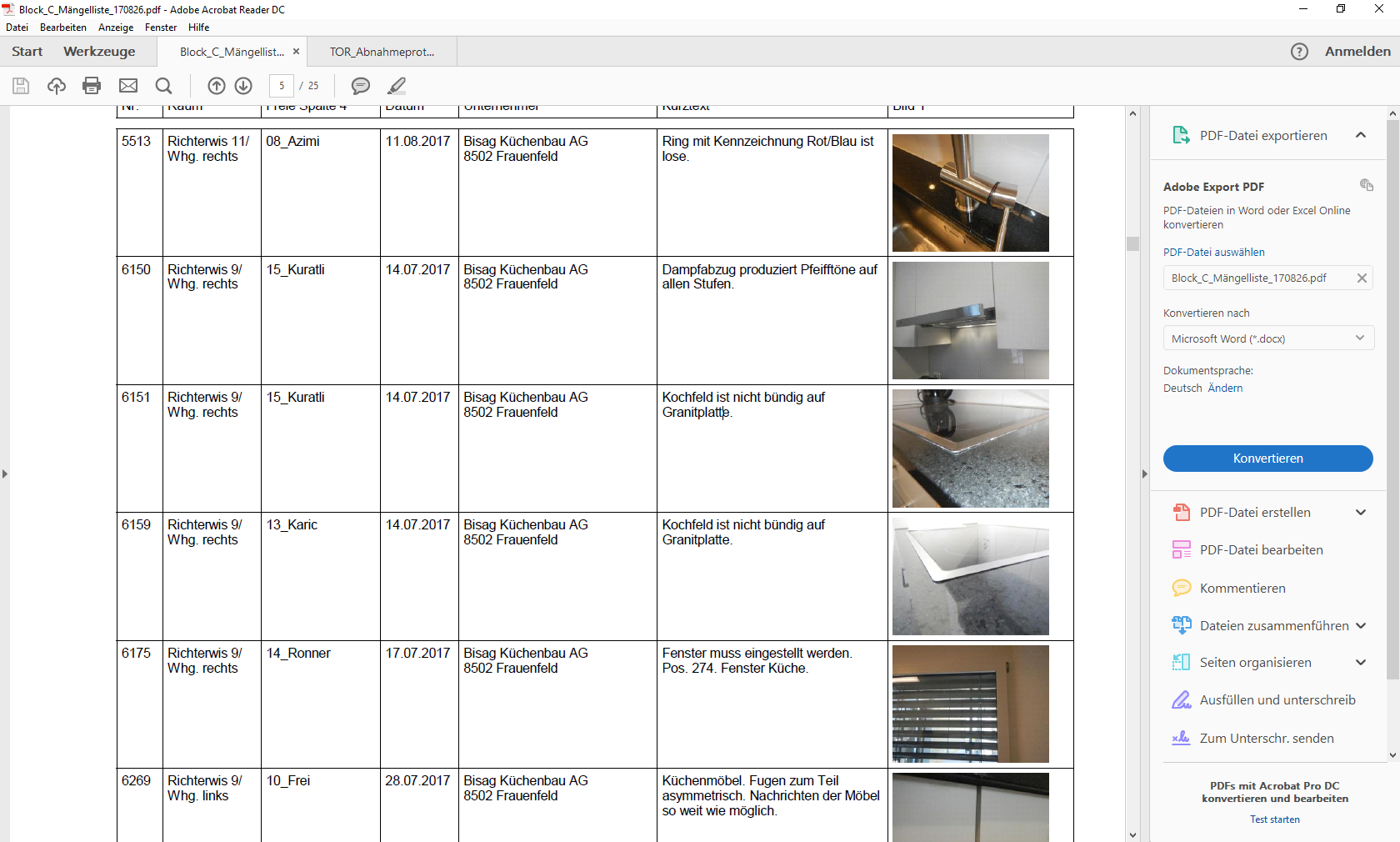 Nr.Haus-Nr.StockwerkRaumbezeichnungMangelFeststelldatumBild123Nr.Haus-Nr.StockwerkRaumbezeichnungMangelFeststelldatumBild456